Sample Assessment Tasks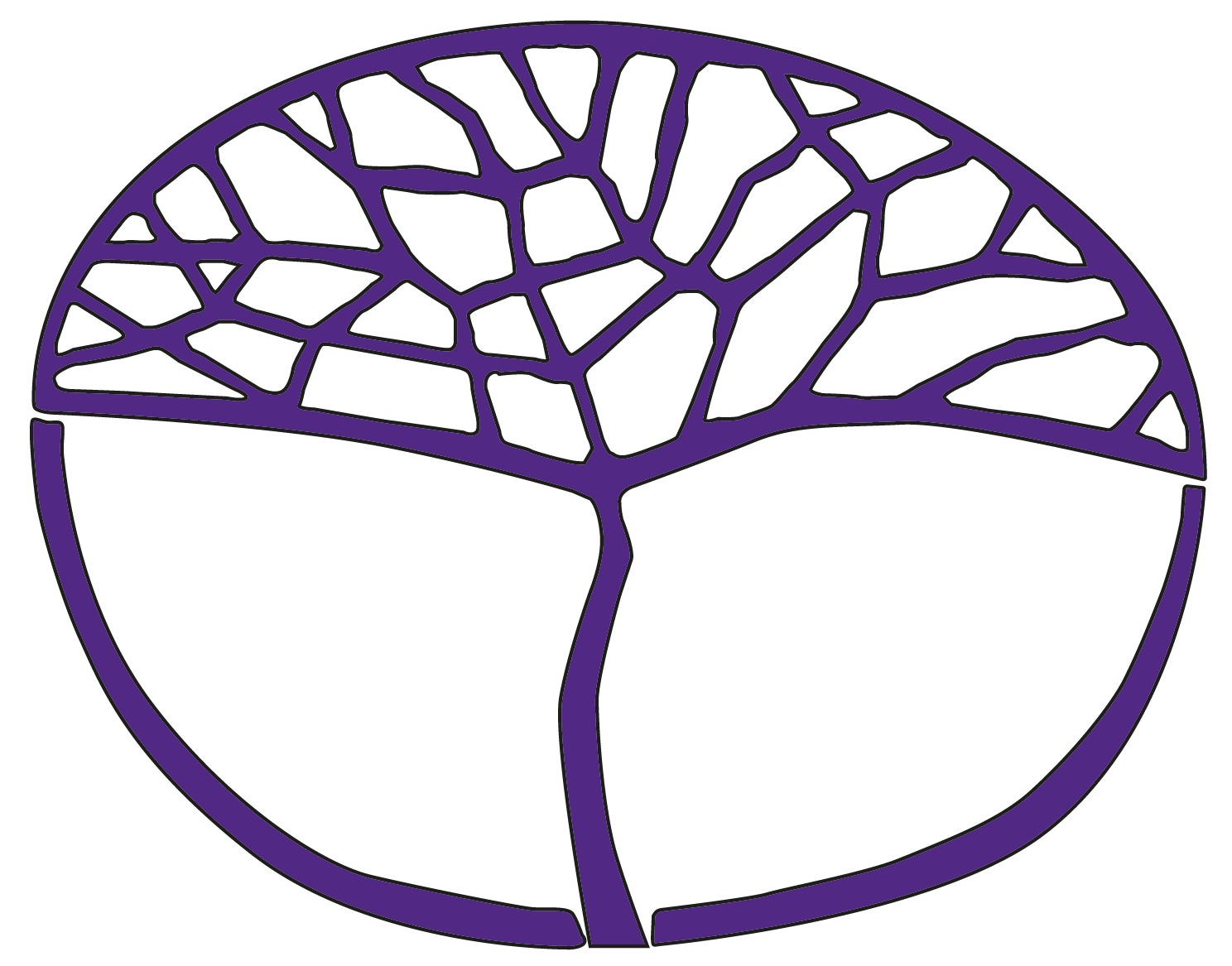 Physical Education StudiesATAR Year 11Acknowledgement of CountryKaya. The School Curriculum and Standards Authority (the Authority) acknowledges that our offices are on Whadjuk Noongar boodjar and that we deliver our services on the country of many traditional custodians and language groups throughout Western Australia. The Authority acknowledges the traditional custodians throughout Western Australia and their continuing connection to land, waters and community. We offer our respect to Elders past and present.Copyright© School Curriculum and Standards Authority, 2022This document – apart from any third party copyright material contained in it – may be freely copied, or communicated on an intranet, for non-commercial purposes in educational institutions, provided that the School Curriculum and Standards Authority is acknowledged as the copyright owner, and that the Authority’s moral rights are not infringed.Copying or communication for any other purpose can be done only within the terms of the Copyright Act 1968 or with prior written permission of the School Curriculum and Standards Authority. Copying or communication of any third party copyright material can be done only within the terms of the Copyright Act 1968 or with permission of the copyright owners.Any content in this document that has been derived from the Australian Curriculum may be used under the terms of the Creative Commons Attribution 4.0 International licence.DisclaimerAny resources such as texts, websites and so on that may be referred to in this document are provided as examples of resources that teachers can use to support their learning programs. Their inclusion does not imply that they are mandatory or that they are the only resources relevant to the course.Sample assessment taskPhysical Education Studies – ATAR Year 11Task 2 – Unit 1 and Unit 2Assessment type: practical assessmentConditionsTime for the task: the assessment will be completed during week 15Total marks: 40Task weighting:	15% of the school mark for this pair of unitsThe assessment taskThe assessment will consist of a competitive performance up to 40 minutes in duration, depending on the number of students in the group. During this time, you will be provided with opportunities to demonstrate skills in each of the sections below:skill execution - the final mark (20) for this section will take into account the proficiency in skills demonstrated, together with timing and appropriateness of skills being used in specific competitive conditions.tactical application – the final mark (20) for tactical application, will include consideration of shot selection and placement in relation to teammates and/or opponent; possession; scoring opportunities; and spatial awareness. You will be rewarded for your demonstration of deception, creativity and/or anticipation. These must be demonstrated in offence and defence, as well as in various positions and roles. Marking key for sample assessment task 2Section one – skill executionSection two – Tactical applicationSample assessment taskPhysical Education Studies – ATAR Year 11Task 5 – Topic test – Unit 1 and Unit 2Assessment type: responseConditionsTime for the task: 50 minutes in classTotal marks: 42Task weighting:	 12% of the school mark for this pair of unitsStructure of this paperInstructions to candidates1.	Section one: answer all questions on the separate multiple-choice answer sheet. 2.	Section two: answer all questions on the lines provided on this paper.3.	Use a blue or black pen.4.	Spare pages are provided at the back of this question/answer booklet.Physical Education StudiesTask 5: topic test–exercise physiologyName: 	Section one: multiple-choice	(5 marks)Attempt all questions in this section. Record your answers on the separate multiple-choice answer sheet using a blue or black pen. Each question is worth one mark.Suggested working time for this section is 5 minutes.1.	An athlete has undergone an eight-week aerobic training program after a long sedentary period. Which of the following physiological adaptations to training best represents this athlete?increased lung capacity/decreased oxygen levelincreased cardiac output/decreased haemoglobin levelincreased stroke volume/decreased blood pressureincreased ventilation rate/decreased lactate level2.	Resistance training can take the form ofisokinetic, isotonic, isotopicisotopic, isotonic, isometricisometric, isotopic, isokinetic, isometric, isokinetic, isotonic3.	The primary food fuel for energy production during maximal physical activity would bephosphate creatineproteinfatscarbohydrates4.	Which of the following correctly shows the chemical breakdown of ATP to produce energy?ADP + CP = ATPATP = ADP + Pi + energyATP = CO2 + H2O + energyATP + lactic acid = energy5.	The following fitness program was designed for a volleyball player: jog slowly for two minutes; run 200m at 80% max; jog 100m. This is repeated, alternating up and down hills with variations. Which type of training best describes the program being used above?intervalfartlekcontinuouscircuitSection two: short answer	(17 marks)Attempt all questions in this section. Record your answers in the space provided using a blue or black pen. Suggested working time for this section is 15 minutes.Question 6	(7 marks)The table below represents the resistance training intensities of athletes performing in various sports.(a)	Which option from the table above best represents specificity in strength training?	(1 mark)(b)	Justify your answer by identifying and describing two strength training factors, taking into consideration the repetitions, sets, resistance and recovery used by the chosen athlete.	(6 marks)Question 7	(5 marks)A 15-year-old student decides to start participating more actively in a Physical Education class. The class gets started with a warmup activity. The student quickly starts to feel exhausted and can’t keep up. Identify five immediate responses to physical activity that the student’s body is starting to experience.Question 8	(5 marks)An elite triathlete competed at the recent Olympics. His coach suggested that he should eat some bananas in the hour before the event to provide him with extra energy during the race.(a)	Identify three likely effects of eating bananas at this time and how it may affect his performance.(3 marks)(b)	Identify one nutritional requirement of the triathlete in pre-competition and during competition.(i)	Pre-competition	(1 mark)(ii)	During competition	(1 mark)Section three: extended answer	(20 marks)Attempt all questions in this section. Record your answers in the space provided using a blue or black pen.Suggested working time for this section is 20 minutes.Question 9	(20 marks)During a typical game of volleyball the players would be on the court for three 25-point sets. During this time an attacking player would be expected to spike, block and return serves or spikes. (a)	Identify the three energy systems. Describe one response of each energy system used by a typical attacking player in a three-set match of volleyball.	(9 marks)(b)	Each energy system needs to be fuelled in some way. Identify one fuel source for each system used in your answer to (a).	(3 marks)(c)	Referring to four components of fitness, explain how each of them benefits a volleyball player at various stages in a game.	(8 marks)Marking key for sample assessment task 7 – Topic testSection one: multiple choiceSection two: short answer6 a) Which best represents specificity in strength training?6 b) Justify your answer by identifying and describing two strength training factors, taking into consideration the repetitions, sets, resistance and recovery used by the chosen athlete.7. Identify five immediate responses to physical activity that the student’s body is starting to experience.8 a) Identify three likely effects of eating bananas at this time and how it may affect his performance.8 b) Identify one nutritional requirement of the triathlete in pre-competition and during competition.Section three: extended answer9 a) Identify the three energy systems. Outline one response of each energy system used by a typical attacking player in a 3-set match.9 b) Each energy system needs to be fuelled in some way. Identify one fuel source for each system used in your answer to (a).9 c) Referring to four components of fitness, explain how each of them benefits a volleyball player at various stages in a game.VolleyballVolleyballexecutionconsistencycontrolfluencyprecisionkinematics of striking armfootworkshot selection and timingSkill selection and timingexamples of decisions to be made:float, top-spin or jump serveforearm pass or setspike or tip over the blockfreeball or spike defenceset selection for optimal advantageoptimal positional playMarks allocation – proficiency (10 marks)MarksConsistently performs skills with precision, efficiency and fluency Consistently controls the flight and delivery of the ball, achieving the desired outcome 9–10Performs skills with a high degree of precision and fluency Demonstrates a high level of control of the delivery and flight of the ball when aiming for a target, with a high degree of success in achieving the desired outcome 7–8Performs most skills with precision and fluency Controls the delivery and flight of the ball when aiming for a target most of the time, mostly achieving the desired outcome 5–6Performs skills somewhat fluently with variable precision Controls the delivery and flight of the ball some of the time when aiming for a target, with some degree of success in achieving the desired outcome3–4Performs few skills demonstrating limited fluency Demonstrates limited control of the delivery and flight of the ball when aiming for a target, with a low degree of success in achieving the desired outcome 1–2Subtotal/10Marks allocation – selection and application of skills (10 marks)MarksConsistently makes the correct decision and selects a variety of skills that range from simple to complex and are appropriate to the situation, achieving the desired outcome9–10Selects a broad range of simple and complex skills that are mostly appropriate for the situation and has a high degree of success in achieving the desired outcome7–8Selects and uses mainly simple skills that are mostly appropriate for the situation, usually achieving the desired outcome5–6Uses the appropriate skill in some situations, giving preference to the more familiar and less complex skills3–4Performs a limited range of simple skills regardless of the situation, with a low degree of success in achieving the desired outcome 1–2Subtotal/10Volleyball – skills for considerationVolleyball – skills for considerationOffenceOffenceshot speedball trajectoryselection of shot for optimum advantageplacement and accuracy of shot in relation to teammates or opponentsscoring shotsserving effectivenesscommunication with teammates for optimum positioningexamples of decisions to be made:short or deep shotsshots to either side of the courteffective attacking trajectory in a serveserve placement puts opponents under pressure effective tipping over or around a blockappropriate spike in relation to opposition defence (open, middle, back-set, back court)effective placement of free ballpassing accuracy to set up attack (dig-set/set)setting accuracy to set up effective attackpositioning to maximise attacking options (back court setting, 6–2)DefenceDefenceprediction of opponent’s shotseffective defensive positioning to counteract opponent’s movescommunication with teammates for optimum positioningeffectiveness of defensive play to set up attack transitioneffective defensive positioning to counteract opponent’s moves (line, cross-court, tip and freeball defence)effectiveness of defensive play to set up attack transitioneffective blocking to counter spike attackeffective block and spike coverMarks allocation (Offence – 10 marks) (Defence – 10 marks)Marks (offence)Marks (defence)Consistently performs required skills to an exceptional level and appropriate to the competitive situation, demonstrating creativity, deception and anticipation while maintaining intensity under game-like pressure 9–109–10Performs required skills with some consistency to a high level and appropriate to the competitive situation, usually demonstrating creativity, deception and anticipation, while maintaining intensity under game-like pressure on most occasions7–87–8Performs required skills most of the time and usually appropriate to the competitive situation, at times demonstrating creativity, deception and anticipation at a reduced intensity5–65–6Performs required skills some of the time, often appropriate to the competitive situation, occasionally demonstrating a low degree of creativity, deception or anticipation at a low intensity 3–43–4Occasionally performs a few of the required skills, at times appropriate to the competitive situation with little or no creativity, deception or anticipation at a minimal intensity1–21–2Subtotals/10/10Subtotal (offence and defence)/20/20SectionNumber of questions availableNumber of questions to be attemptedSuggested working time(minutes)Marks availableOne: multiple-choice 5555Two: short answer331517Three: extended answer112020Total marks42AthleteRepsSetsResistanceRecoveryA.800-metre swimmer2–102–3light2–4 minutesB.Springboard diver15+3–5light30–90 secondsC.Long jumper3–63–5heavy2–4 minutesD.Weight lifter10–152–3heavy30–90 secondsDescriptionMarksCDDAB11111Subtotal/5DescriptionMarksWorkout C1Subtotal/1DescriptionMarksFor any two of the following:low repetitions to increase intensity when using heavy weightsheavy weights to achieve greater leg power for jumplow number of sets to achieve hypertrophygreater rest period to allow muscles to recover in between setsCorrectly identifies the factorProvides a comprehensive description of the factorProvides a simple description of the factor121Subtotal/6DescriptionMarksFor any five of the following:increased cardiac outputincreased heart rateincreased stroke volumeincreased blood pressureincreased ventilationdecreased arteriovenous oxygen differencetemperature regulationCorrectly identifies the response1–5Subtotal/5DescriptionMarksFor any three appropriate effects:increases the glycogen stores to assist with energy levelsassists with liver glycogen stores, which help athletes to last during endurance eventsdelays fatigue and improves enduranceor any other appropriate responseCorrectly identifies the effect1Subtotal/3DescriptionMarksCorrectly identifies requirement for each of the following:(i)	pre-competition: drink as much fluid as feels comfortable200g or more of carbohydrates and low-fat meals or any other appropriate responseii)	during competition: 1 mark for correct identification of one the following:fluid at regular intervals during the competition – approximately every 15 minutes to replace what your body has lostcarbohydrates such as sports drinks or high glycaemic index foods; e.g. banana, cereal bars, carbohydrate shots, sports drinkor any other appropriate response11Subtotal/2Total/17DescriptionMarksFor each of the three energy systems:ATP-PC system – immediate energy source for high intensity and short duration activitiesLactic acid system – system used for activities continuing longer than 10 seconds and less than two minutesAerobic system – utilised for activities that are longer than two minutesCorrectly identifies the energy systemProvides a comprehensive description of the response of each systemProvides a simple description of the response of each system121Subtotal/9DescriptionMarksCorrectly identifies an appropriate fuel sourceATP-PC system – creatine phosphateLactic acid system – carbohydrates (glucose)Aerobic system – glucose, fats and proteins1Subtotal/3DescriptionMarksWith reference to any four of the following components of fitness:cardiorespiratory endurancemuscular strengthmuscular enduranceflexibilitybody compositionagilitybalancecoordinationreaction timespeedpowerProvides a comprehensive explanation of how the component benefits a volleyball playerProvides a simple explanation of how the component benefits a volleyball player21Subtotal/8Total marks/20